MENSAGEM da GOSPA A (MARIJA PAVLOVIC) MEDJUGORJE, 25 de JUNHO de 2023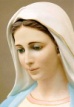 Queridos filhos, O ALTÍSSIMO PERMITE-ME ESTAR ENTRE VÓS, para rezar por vós e ser a vossa Mãe e o vosso refúgio. Filhinhos, eu VOS CONVIDO: voltai para Deus e para a oração e Deus os abençoará abundantemente. Obrigada por terdes respondido ao meu apelo.MENSAGEM ANUAL (IVANKA) 25 JUNHO 2023(tem a missão de rezar pelas famílias)...Filhinhos, preciso das vossas orações. Rezai, Rezai, Rezai.»  SITE: medjugorje.com.pt   MENSAGEM da GOSPA A (MARIJA PAVLOVIC) MEDJUGORJE, 25 de JUNHO de 2023Queridos filhos, O ALTÍSSIMO PERMITE-ME ESTAR ENTRE VÓS, para rezar por vós e ser a vossa Mãe e o vosso refúgio. Filhinhos, eu VOS CONVIDO: voltai para Deus e para a oração e Deus os abençoará abundantemente. Obrigada por terdes respondido ao meu apelo.MENSAGEM ANUAL (IVANKA) 25 JUNHO 2023(tem a missão de rezar pelas famílias)...Filhinhos, preciso das vossas orações. Rezai, Rezai, Rezai.»  SITE: medjugorje.com.pt   MENSAGEM da GOSPA A (MARIJA PAVLOVIC) MEDJUGORJE, 25 de JUNHO de 2023Queridos filhos, O ALTÍSSIMO PERMITE-ME ESTAR ENTRE VÓS, para rezar por vós e ser a vossa Mãe e o vosso refúgio. Filhinhos, eu VOS CONVIDO: voltai para Deus e para a oração e Deus os abençoará abundantemente. Obrigada por terdes respondido ao meu apelo.MENSAGEM ANUAL (IVANKA) 25 JUNHO 2023(tem a missão de rezar pelas famílias)...Filhinhos, preciso das vossas orações. Rezai, Rezai, Rezai.»  SITE: medjugorje.com.pt   MENSAGEM da GOSPA A (MARIJA PAVLOVIC) MEDJUGORJE, 25 de JUNHO de 2023Queridos filhos, O ALTÍSSIMO PERMITE-ME ESTAR ENTRE VÓS, para rezar por vós e ser a vossa Mãe e o vosso refúgio. Filhinhos, eu VOS CONVIDO: voltai para Deus e para a oração e Deus os abençoará abundantemente. Obrigada por terdes respondido ao meu apelo.MENSAGEM ANUAL (IVANKA) 25 JUNHO 2023(tem a missão de rezar pelas famílias)...Filhinhos, preciso das vossas orações. Rezai, Rezai, Rezai.»  SITE: medjugorje.com.pt   MENSAGEM da GOSPA A (MARIJA PAVLOVIC) MEDJUGORJE, 25 de JUNHO de 2023Queridos filhos, O ALTÍSSIMO PERMITE-ME ESTAR ENTRE VÓS, para rezar por vós e ser a vossa Mãe e o vosso refúgio. Filhinhos, eu VOS CONVIDO: voltai para Deus e para a oração e Deus os abençoará abundantemente. Obrigada por terdes respondido ao meu apelo.MENSAGEM ANUAL (IVANKA) 25 JUNHO 2023(tem a missão de rezar pelas famílias)...Filhinhos, preciso das vossas orações. Rezai, Rezai, Rezai.»  SITE: medjugorje.com.pt   MENSAGEM da GOSPA A (MARIJA PAVLOVIC) MEDJUGORJE, 25 de JUNHO de 2023Queridos filhos, O ALTÍSSIMO PERMITE-ME ESTAR ENTRE VÓS, para rezar por vós e ser a vossa Mãe e o vosso refúgio. Filhinhos, eu VOS CONVIDO: voltai para Deus e para a oração e Deus os abençoará abundantemente. Obrigada por terdes respondido ao meu apelo.MENSAGEM ANUAL (IVANKA) 25 JUNHO 2023(tem a missão de rezar pelas famílias)...Filhinhos, preciso das vossas orações. Rezai, Rezai, Rezai.»  SITE: medjugorje.com.pt   MENSAGEM da GOSPA A (MARIJA PAVLOVIC) MEDJUGORJE, 25 de JUNHO de 2023Queridos filhos, O ALTÍSSIMO PERMITE-ME ESTAR ENTRE VÓS, para rezar por vós e ser a vossa Mãe e o vosso refúgio. Filhinhos, eu VOS CONVIDO: voltai para Deus e para a oração e Deus os abençoará abundantemente. Obrigada por terdes respondido ao meu apelo.MENSAGEM ANUAL (IVANKA) 25 JUNHO 2023(tem a missão de rezar pelas famílias)...Filhinhos, preciso das vossas orações. Rezai, Rezai, Rezai.»  SITE: medjugorje.com.pt   MENSAGEM da GOSPA A (MARIJA PAVLOVIC) MEDJUGORJE, 25 de JUNHO de 2023Queridos filhos, O ALTÍSSIMO PERMITE-ME ESTAR ENTRE VÓS, para rezar por vós e ser a vossa Mãe e o vosso refúgio. Filhinhos, eu VOS CONVIDO: voltai para Deus e para a oração e Deus os abençoará abundantemente. Obrigada por terdes respondido ao meu apelo.MENSAGEM ANUAL (IVANKA) 25 JUNHO 2023(tem a missão de rezar pelas famílias)...Filhinhos, preciso das vossas orações. Rezai, Rezai, Rezai.»  SITE: medjugorje.com.pt   